a n a k o i n ω σ η   Αθήνα, 6-7-2018Χορήγηση επιδόματος ανεργίας σε πρώην απασχολούμενους με Σύμβαση Έργου στα ΣΔΕ και στα ΔΙΕΚ του Ι.ΝΕ.ΔΙ.ΒΙ.Μ.Σύμφωνα με το υπ΄αριθμ. πρωτ. 45452/05-07-2018 έγγραφο της Διεύθυνσης Ασφάλισης του ΟΑΕΔ, με θέμα «Χορήγηση Τακτικής Επιδότησης λόγω ανεργίας σε πρώην απασχολούμενους με σύμβαση έργου στα ΣΔΕ και στα ΔΙΕΚ του Ι.ΝΕ.ΔΙ.ΒΙ.Μ.», σας ενημερώνουμε για τα κάτωθι:Για τους αιτούντες επιδόματος ανεργίας που είχαν απασχοληθεί με σύμβαση έργου στα ΣΔΕ και στα ΔΙΕΚ του Ι.ΝΕ.ΔΙ.ΒΙ.Μ., θα γίνεται δεκτή από τους κατά τόπους ΟΑΕΔ η αίτησή τους μαζί με τη βεβαίωση προϋπηρεσίας που θα λάβουν από το φορέα.Για οποιοδήποτε επιπλέον έγγραφο απαιτηθεί, οι παραπάνω δικαιούχοι καλούνται να καταθέσουν σχετική αίτηση στο mail: protokollo@inedivim.gr. Τα εν λόγω έγγραφα θα αποσταλούν από το φορέα και θα κατατεθούν από τους δικαιούχους συμπληρωματικά στο φάκελό τους, ώστε να λάβουν το επίδομα ανεργίας.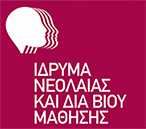 Ιδρυμα Νεολαίας και Διά Βίου ΜάθησηςΑχαρνών 417 & Κοκκινάκη, 11143 Αθήναwww.inedivim.gr